博士研究生办理学位论文答辩申请手续指南将学位论文提交给导师审核。学位论文答辩申请得到导师的认可。进入学生服务系统，“个人基本信息”，核对手机号码与Email地址，确保联系方式畅通。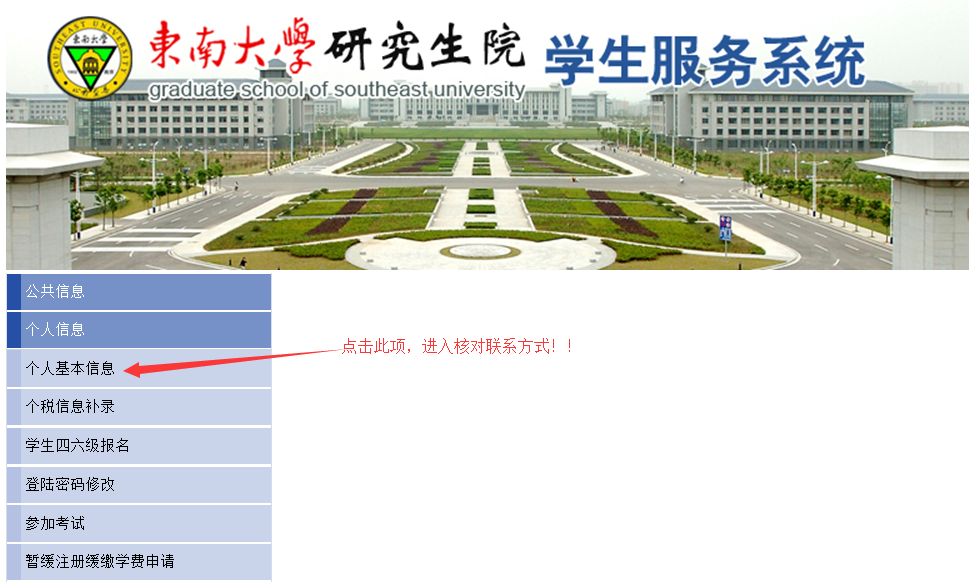 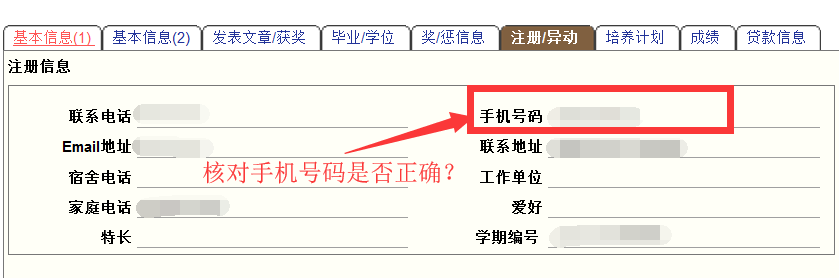 如果手机号码（或Email地址）已变更，请进入以下“学生网上登记注册”选项修改手机号码（Email地址）。请确保手机（Email地址）联系畅通！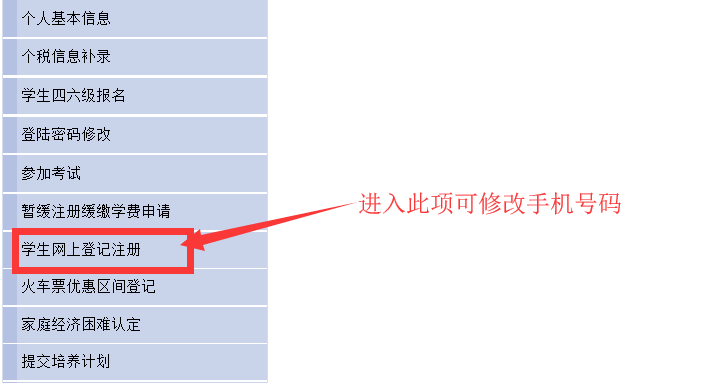 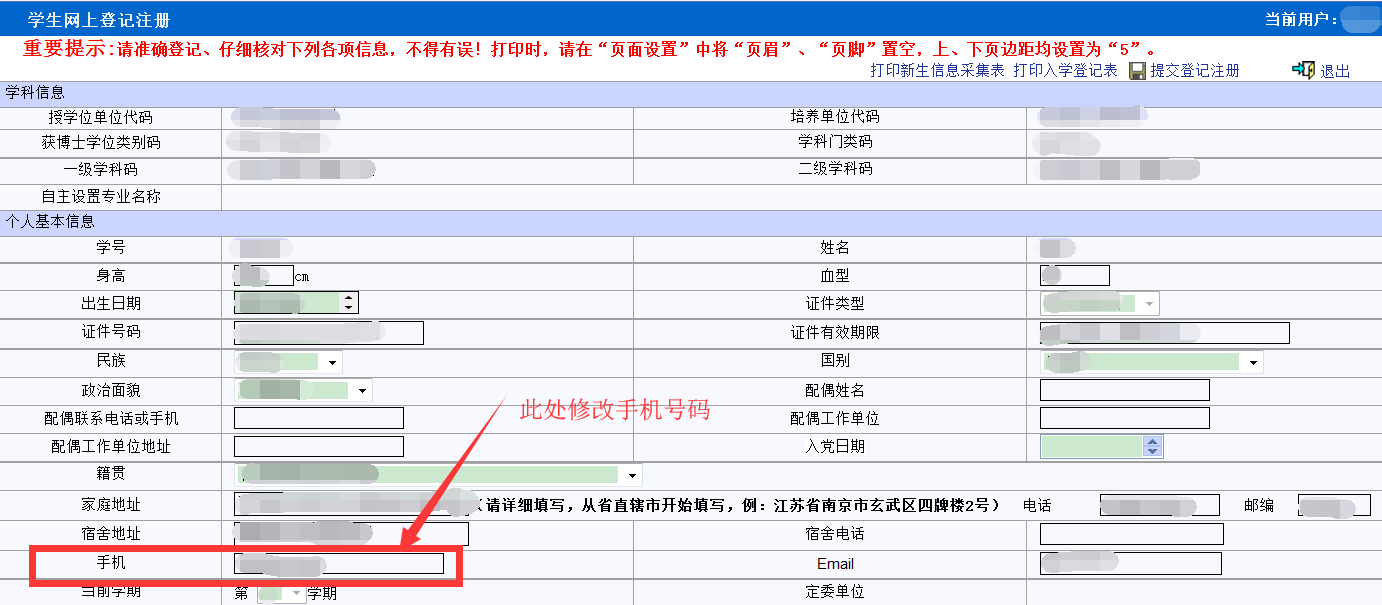 3、 在系统里录入答辩申请相关信息。详细步骤可参考以下截图。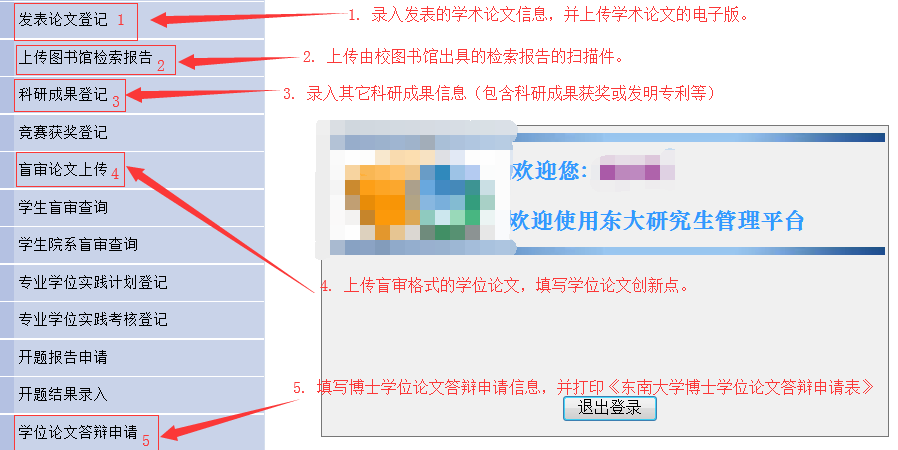 ① 发表论文信息录入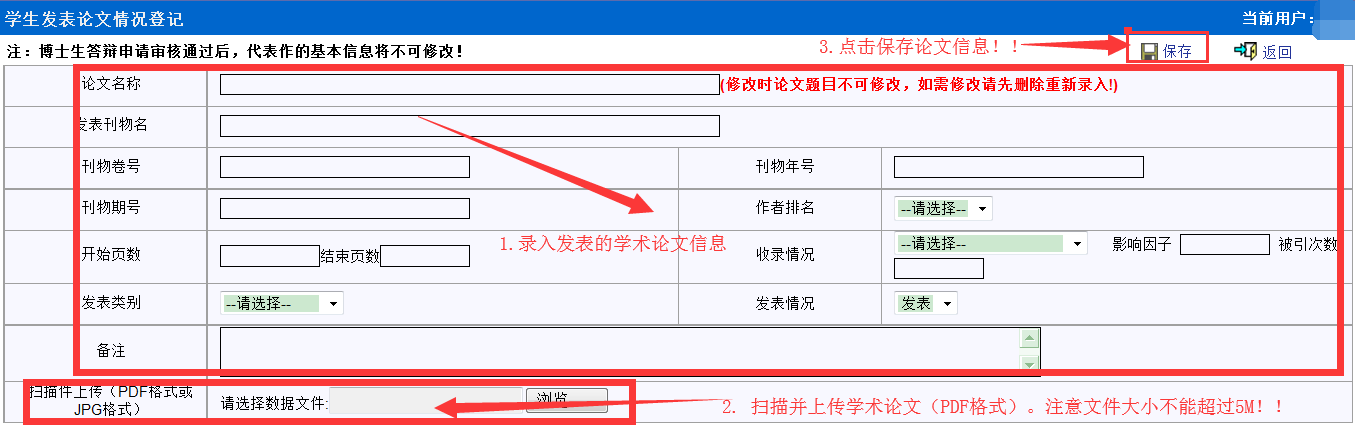 ② 图书馆检索报告上传（将图书馆出具的检索报告（包含附件）扫描成PDF格式文件上传）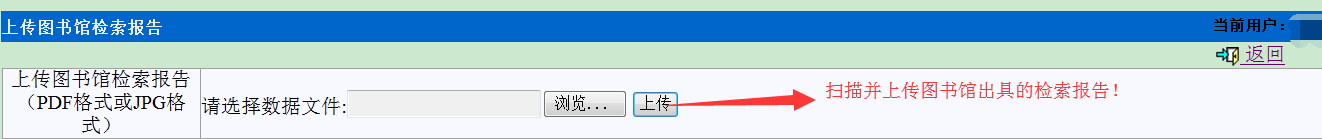 ③ 盲审格式学位论文（原则上学位论文中不能出现导师与研究生本人姓名等信息）上传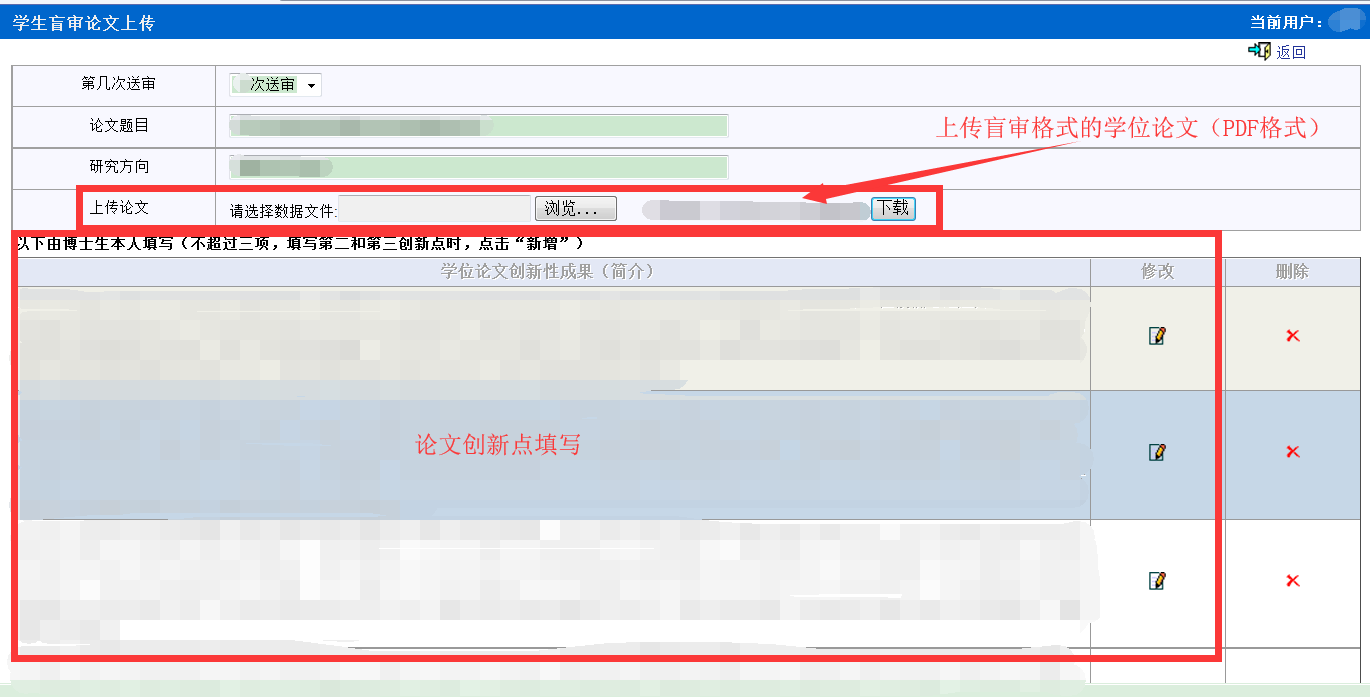 ④ 录入并打印答辩申请表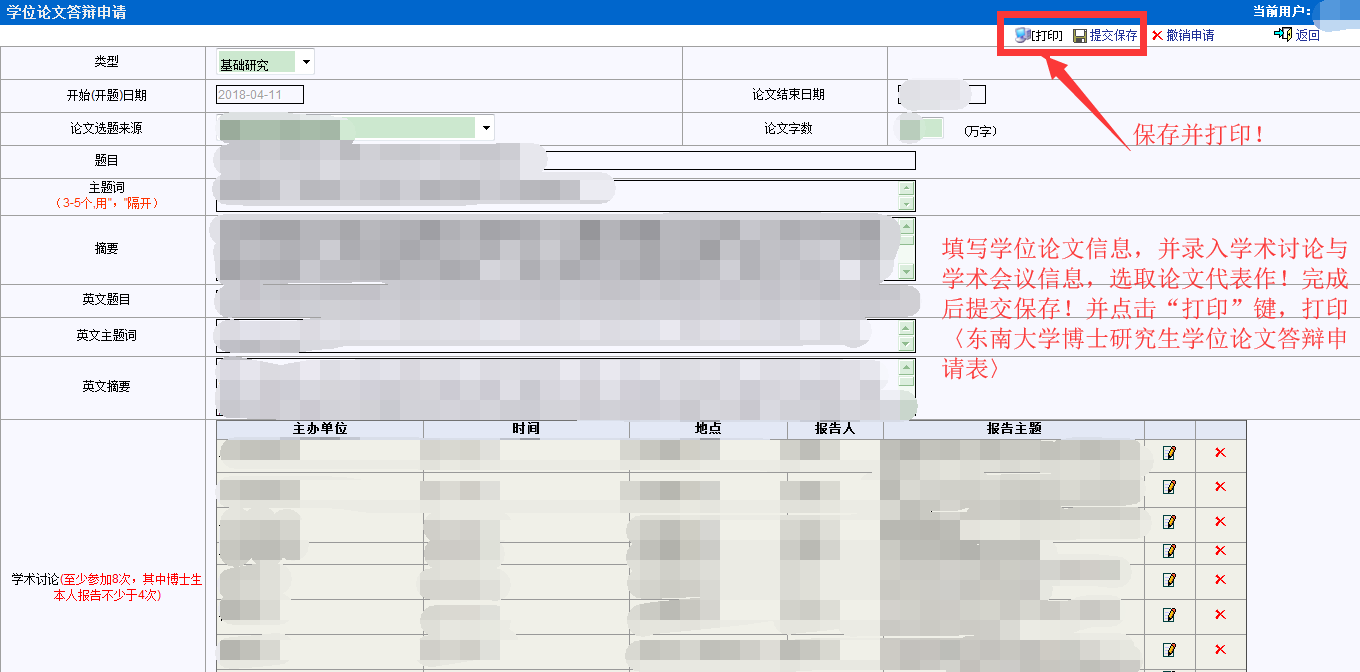 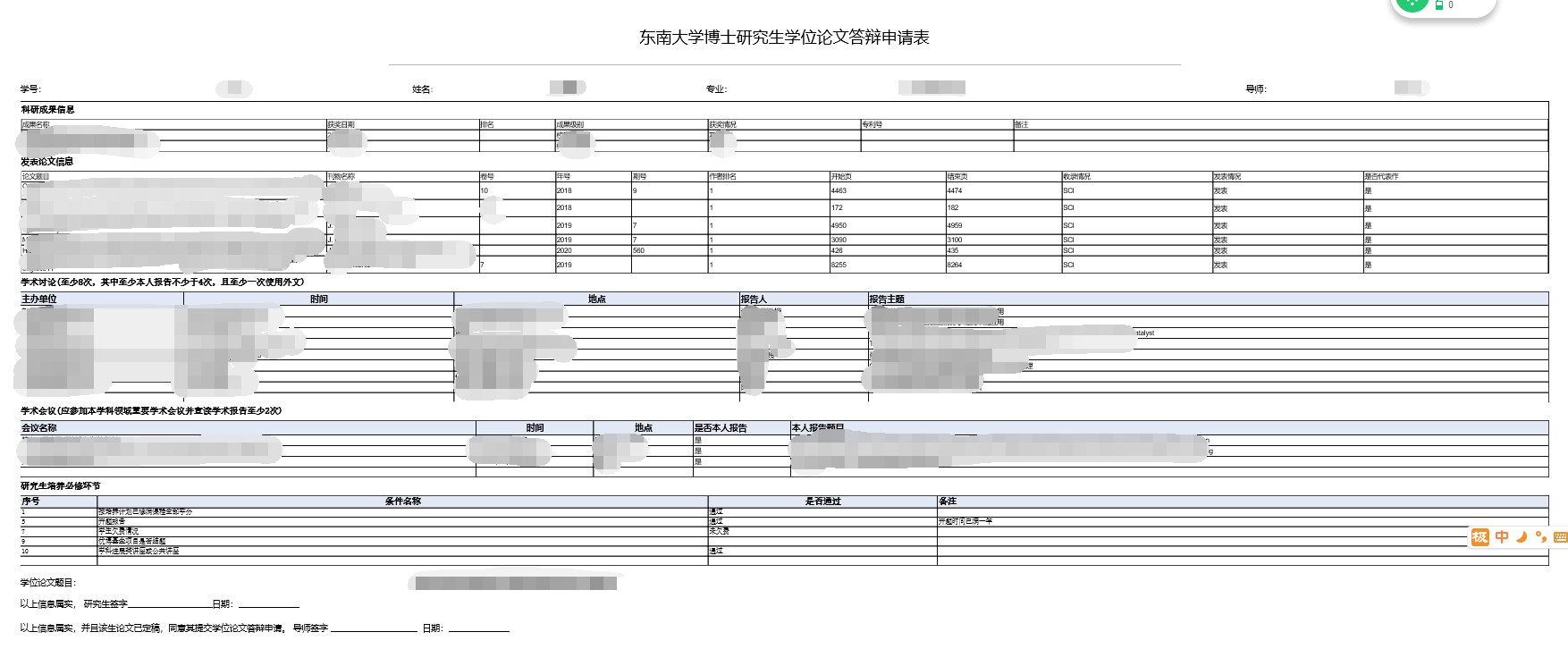 4、发送电子版《东南大学博士研究生学位论文答辩申请表》及学位论文给导师。5、 通过邮箱发送答辩申请材料至院系研究生秘书处，学院对博士学位论文答辩资格进行审核。① 博士学位论文答辩申请表（导师电子签名，或由导师通过邮箱给研究生秘书发送答辩申请审核意见）；② 图书馆出具的检索证明原件及发表的学术论文（或科研成果证明）原件（暂无法提供原件的，可先提供照片件或扫描件），并提供复印件一份。6、 答辩资格审核通过，手机收到评阅费交费的短信通知，进入信息服务系统，自助交费（交费方式：支付宝或微信）。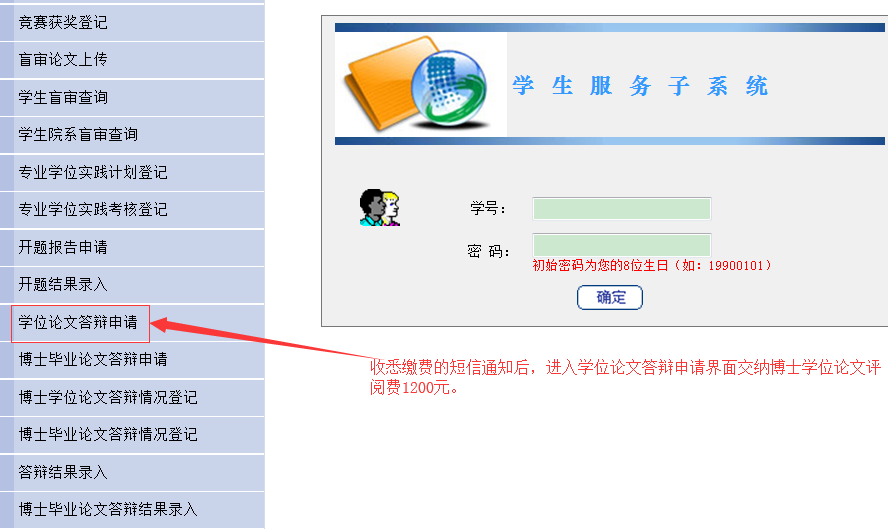 自助交费：进入“学位论文答辩申请”，按以下提示自助交费并打印收款凭条。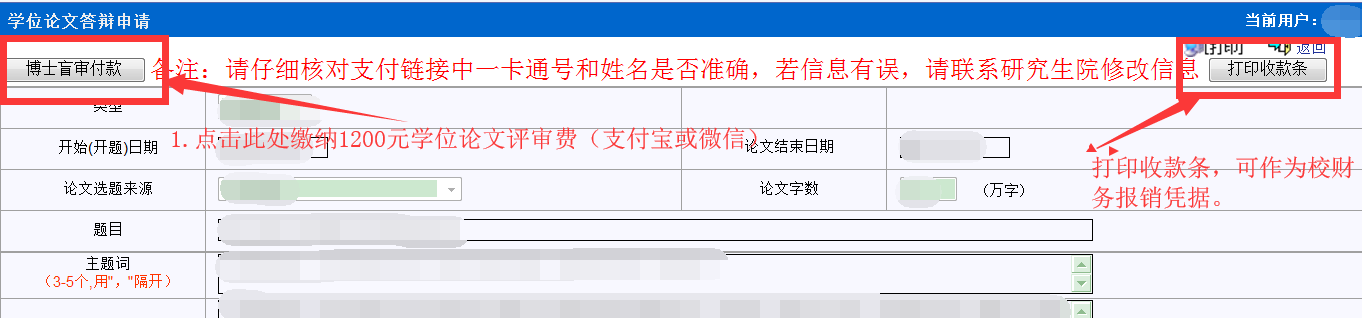 7、等待盲审结果返回。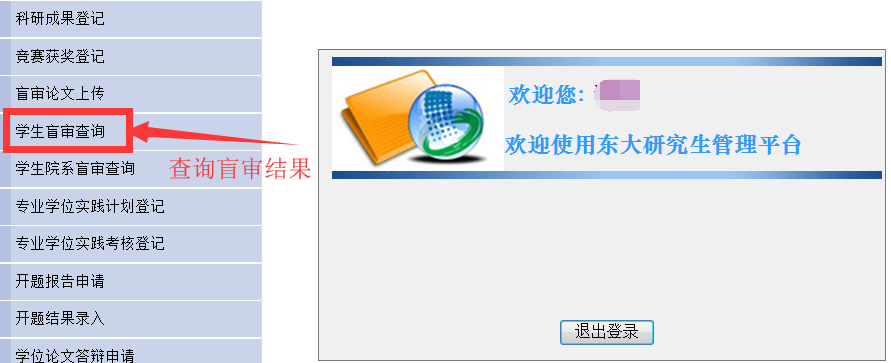 三份盲审结果返回，携一卡通至四牌楼校区（逸夫建筑馆一楼南大厅）或九龙湖校区 （纪忠楼一楼南大厅）或丁家桥校区（综合楼一楼大厅（进门右手边电梯口）） 自助打印机上打印学位论文评阅书。疫情防控期间，评阅书返回后将发送电子版至系统登记的邮箱中。待返校后须至自助打印机上打印存档用评阅书。盲审咨询可邮件联系邵老师：1020969058@qq.com。备注：为方便解答大家在操作过程中的疑问，我们建立了一个QQ群，欢迎要申请学位论文答辩的同学加入，QQ群号：673202750。或扫描以下二维码加入，申请入群时须注明：学号+姓名+院系。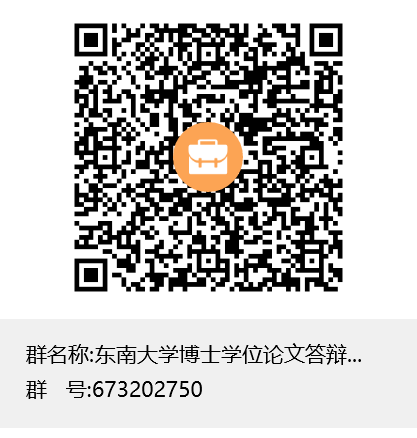 